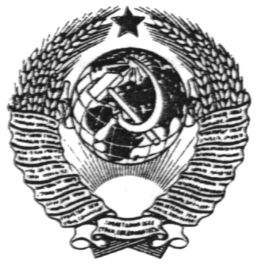 ГОСУДАРСТВЕННЫЙ СТАНДАРТ СОЮЗА ССРСИСТЕМА ПОКАЗАТЕЛЕЙ КАЧЕСТВА ПРОДУКЦИИ. СТРОИТЕЛЬСТВОКОНСТРУКЦИИ СТАЛЬНЫЕНОМЕНКЛАТУРА ПОКАЗАТЕЛЕЙ ГОСТ 4.253—80ГОСУДАРСТВЕННЫЙ СТРОИТЕЛЬНЫЙ КОМИТЕТ СССРГОСУДАРСТВЕННЫЙ СТАНДАРТ СОЮЗА ССРСистема показателей качества продукции. СтроительствоКОНСТРУКЦИИ СТАЛЬНЫЕ                      ГОСТ Номенклатура показателей           	      4.253—80Product-quality index system. Building. Steelstructures. Nomenclature of indicesПостановлением Государственного комитета СССР по делам строительства от 28 марта 1980 г. № 44 срок введения установлен с 01.01.81Настоящий стандарт распространяется на стальные конструкции, применяемые в зданиях и сооружениях различного назначения.Стандарт устанавливает номенклатуру показателей качества для применения при:разработке стандартов, технических условий и других нормативных документов;выборе оптимального варианта новой продукции; аттестации конструкций, прогнозировании и планировании повышения качества конструкций; разработке систем управления качеством; составления отчетности и информации о качестве. Нормы, требования и методы контроля показателей качества в зависимости от вида решаемых задач должны устанавливаться соответствующими стандартами и техническими условиями на конструкции конкретных видов, а также методиками по оценке уровня качества, утвержденными в установленном порядке.Настоящий стандарт разработан на основе и в соответствии с ГОСТ 4.200—78.1. НОМЕНКЛАТУРА ПОКАЗАТЕЛЕЙ КАЧЕСТВА1.1. Номенклатура показателей качества по критериям, единицы измерения и условные обозначения показателей качества приведены в табл. 1.Таблица 11.2. Для отдельных конструкций номенклатура показателей качества при обосновании может быть дополнена.2. ПРИМЕНЯЕМОСТЬ КРИТЕРИЕВ И ПОКАЗАТЕЛЕЙ КАЧЕСТВА2.1. Применяемость критериев качества стальных конструкций в зависимости от вида решаемых задач должна приниматься по ГОСТ 4.200—78.2.2. Применяемость показателей качества, обозначенных в табл. 1 под номерами 1.2.2 и 1.7.1, в зависимости от видов конструкций приведена в табл. 2.Остальные показатели качества по критерию технического уровня должны применяться при разработке стандартов и технических условий для конструкций всех видов.2.3. Применяемость показателей качества для конструкций, не указанных в табл. 2, принимается по аналогии с показателями для конструкций того же функционального назначения.Таблица 2Примечание. Знак «+» означает применяемость, знак «» неприменяемость, знак «» ограниченную применяемость соответствующих показателей качества.Наименование критерия, показателя качества, единицы измеренияУсловное обозначение показателей качества1. Технический уровень1.1. Показатели назначения 1.1.1. Расчетные и нормативные нагрузки, Н (кгс); Н/м (кгс/м); Н/м2 (кгс/м2)qt1.1.2. Расчетная температура воздуха (среды), °С1.1.3. Расчетная сейсмичность, балл—1.1.4. Расчетная влажность воздуха (среды), %1.1.5. Предел огнестойкости, ч—1.2. Показатели конструктивности 1.2.1. Номинальные линейные размеры и отклонения от них, ммl, b, h, d, 1.2.2. Отклонения формы и расположения поверхностей элементов конструкций: непрямолинейность, мм; неплоскостность, мм; неперпендикулярность смежных поверхностей элементов, мм; непрямоугольность (разность длин диагоналей прямоугольных элементов), мм; эллиптичность (разность диаметров), мм.1.2.3. Отклонения размеров сечения швов сварных соединений, мм1.2.4. Отклонения диаметров отверстий под болты и заклепки и размеров между отверстиями или группами отверстий, мм1.2.5. Параметры шероховатости механически обработанных поверхностей, мкмRa; Rz1.2.6. Вид и номинальная толщина защитного покрытия и отклонения от нее, мкм1.3. Показатели долговечности 1.3.1. Коррозионная стойкость (степень воздействия среды), мм/год или балл1.3.2. Срок службы защитных покрытий, год—1.4. Показатели технологичности 1.4.1. Удельная трудоемкость изготовления, чел  ч/тТи1.4.2. Удельная трудоемкость монтажа, чел  ч/тТм1.4.3. Удельная металлоемкость, т/эксплуатационный показательМу1.4.4. Удельный расход наплавленного металла, кг/тМм1.5. Показатели транспортабельности 1.5.1. Габаритные размеры, ммL, B, H, D1.5.2. Коэффициент использования грузоподъемности транспортных средствКи.т1.5.3. Удельная трудоемкость погрузки и разгрузки конструкций, чел  чТт1.6. Эргономические показатели 1.6.1. Удобство эксплуатации (обслуживания), балл1.7. Эстетические показатели 1.7.1. Вид и цвет отделки2. Стабильность показателей качества2.1. Объем зарекламированной продукции в общем объеме поставки, %2.2. Показатель соблюдения стандартов и технических условий, %Пс.т3. Экономическая эффективность производства3.1. Себестоимость, руб./единица продукции (т, м2, шт.)С3.2. Рентабельность, %Р3.3. Экономический эффект, получаемый в народном хозяйстве, тыс. руб./годЭ4. Конкурентоспособность на внешнем рынке4.1. Показатели патентной защитыПп.з4.2. Показатели патентной чистотыПп.чНаименование показателя качества Балки, фермы, колонны, связи, прогоныПанели стеновые и покрытий, настилы, потолки подвесныеПереплеты оконные, фонарные, витражей витрин и ворота Лестничные марши, площадки и огражденияРезервуары, газгольдеры, бункера, кожухи и сосудыБашни, мачты, опоры ЛЭППролетные строения мостов, эстакад, галерей, портальных и козловых крановОпоры трубопроводов, эстакад и галерейГидротехнические затворы и решетки1.2.2. Отклонения формы и расположения поверхностей элементов конструкций: непрямолинейность+++++неплоскостность+++неперпендикулярность+++непрямоугольность+++эллиптичность+1.7.1. Вид и цвет отделки++++++++